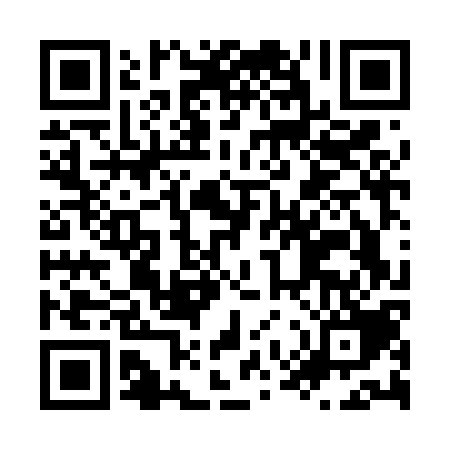 Ramadan times for Manzhouli, ChinaMon 11 Mar 2024 - Wed 10 Apr 2024High Latitude Method: Angle Based RulePrayer Calculation Method: Muslim World LeagueAsar Calculation Method: ShafiPrayer times provided by https://www.salahtimes.comDateDayFajrSuhurSunriseDhuhrAsrIftarMaghribIsha11Mon4:454:456:3212:203:286:096:097:5012Tue4:434:436:3012:203:296:116:117:5113Wed4:414:416:2812:203:306:126:127:5314Thu4:384:386:2612:193:316:146:147:5515Fri4:364:366:2412:193:326:156:157:5716Sat4:344:346:2112:193:336:176:177:5817Sun4:314:316:1912:183:346:186:188:0018Mon4:294:296:1712:183:356:206:208:0219Tue4:274:276:1512:183:366:226:228:0420Wed4:244:246:1312:183:376:236:238:0521Thu4:224:226:1112:173:386:256:258:0722Fri4:194:196:0912:173:396:266:268:0923Sat4:174:176:0612:173:406:286:288:1124Sun4:154:156:0412:163:416:296:298:1325Mon4:124:126:0212:163:426:316:318:1426Tue4:104:106:0012:163:436:326:328:1627Wed4:074:075:5812:153:436:346:348:1828Thu4:054:055:5612:153:446:366:368:2029Fri4:024:025:5312:153:456:376:378:2230Sat3:593:595:5112:153:466:396:398:2431Sun3:573:575:4912:143:476:406:408:261Mon3:543:545:4712:143:476:426:428:282Tue3:523:525:4512:143:486:436:438:303Wed3:493:495:4312:133:496:456:458:324Thu3:463:465:4112:133:506:466:468:345Fri3:443:445:3912:133:516:486:488:366Sat3:413:415:3612:133:516:496:498:387Sun3:383:385:3412:123:526:516:518:408Mon3:363:365:3212:123:536:536:538:429Tue3:333:335:3012:123:546:546:548:4410Wed3:303:305:2812:113:546:566:568:46